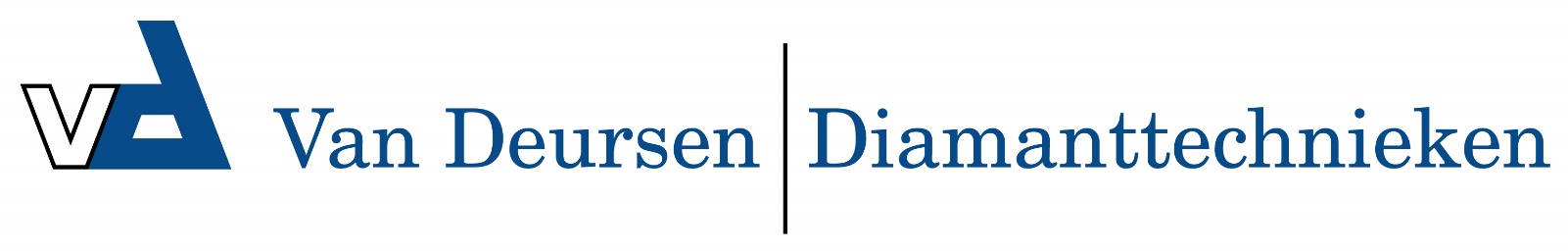 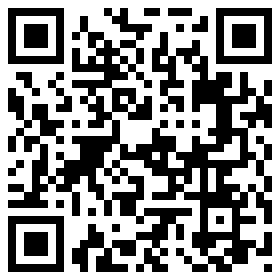 Vleugelbeitel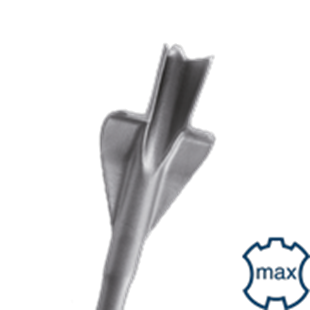 VleugelbeitelToepassingVoor het maken van kanalen in holle bouwstenen.Art.nr.OmschrijvingBreedteLengte215.1055Vleugelbeitel35380